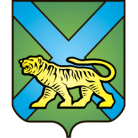 ТЕРРИТОРИАЛЬНАЯ ИЗБИРАТЕЛЬНАЯ КОМИССИЯ
ГОРОДА УССУРИЙСКАРЕШЕНИЕг. УссурийскО назначении члена участковой избирательной комиссии с правом решающего голосаизбирательного участка № 3816Г.В. ПересадькоНа основании решений территориальной избирательной комиссии города Уссурийска от 11 августа 2016 года № 102/21 «Об освобождении В.Н. Минасян от должности председателя и сложении полномочий члена участковой избирательной комиссии с правом решающего голоса избирательного участка № 3816», от 11 августа 2016 года № 103/21 « О назначении Г.Н. Шалудько председателем участковой избирательной комиссии избирательного участка № 3816», в соответствии с пунктом 11 статьи 29 Федерального закона «Об основных гарантиях избирательных прав и права на участие в референдуме граждан Российской Федерации», пунктом 10 статьи 32 Избирательного Кодекса Приморского края, решением Избирательной комиссии Приморского края от 15 мая 2013 года  860/138 «О кандидатурах, зачисленных в резерв составов участковых комиссий Приморского края  избирательных участков с № 2801 по № 2869, с № 3801 по № 3831»,   территориальная избирательная комиссия города УссурийскаРЕШИЛА:Назначить членом участковой избирательной комиссии с правом решающего голоса избирательного участка № 3816 Пересадько Галину Васильевну, 15.07.1969 года рождения, образование среднее специальное, заведующую библиотеки № 25 МБУК «Централизованная библиотечная система» Уссурийского городского округа, кандидатура предложена собранием избирателей по месту жительства: с. Раковка, г.  Уссурийск.2. Направить настоящее решение в участковую избирательную комиссию избирательного участка № 3816 для сведения и ознакомления       Г.В. Пересадько.3. Выдать члену участковой избирательной комиссии с правом решающего голоса избирательного участка № 3816 Г.В. Пересадько удостоверение установленного образца.4. Разместить настоящее решение на официальном сайте администрации Уссурийского городского округа в разделе «Территориальная избирательная комиссия города Уссурийска» в информационно-телекоммуникационной сети «Интернет».Председатель комиссии			                 	              О.М. МихайловаСекретарь комиссии						                  С.В. Хамайко11 августа 2016 года                        № 104/21